The First Ukrainian International Education Forum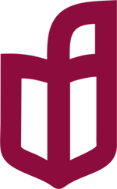 22-23 березня 2018 року, м. КиївThe fee is 1,800 UAH, including 20% VAT i.e. 300,00 UAH and being paid by bank transfer for the following payment references:Contacts:Address: 03057, Kyiv, O. Dovzhenka St, 3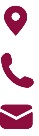 Telephone: (044) 359-05-39E-mail: conference@studyinukraine.gov.uaRecipient:Ukrainian State Center for International Education. (In Ukrainian – Державне підприємство «Український державний центр міжнародної освіти», скорочено – УДЦМО).Organisation code (код ЄДРПУО)32304022Account Number (поточний рахунок):26004457293 at АТ «RaiffeisenBankAval», Kyiv, MFI (МФО): 380805.Payment reference:Payment for the International Education Forum (including name of institution and full name of participant) incl. 20% VAT i.e. 300 UAH.